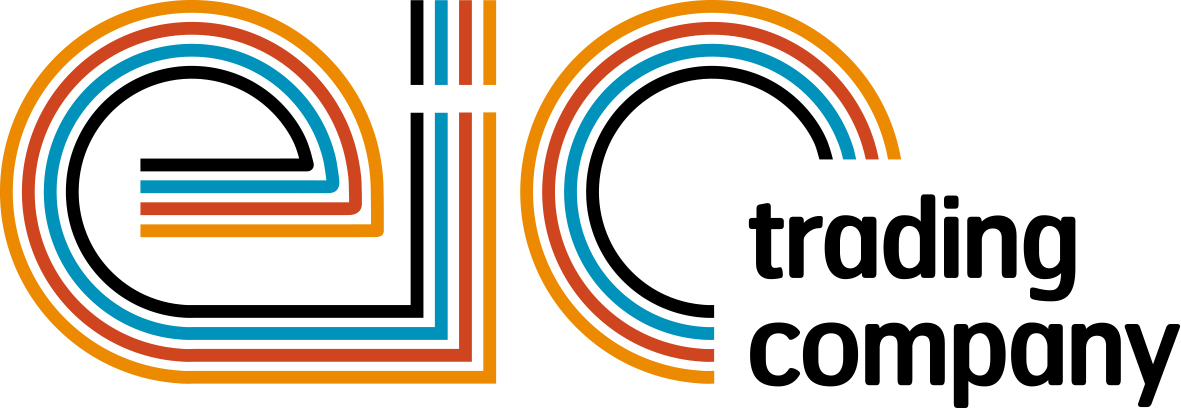 Press Release30 May 2019Secure your place at the greatest party of the year - powerBall 2019Would you like to make history at the party of the century? If so, book your place for the centenary powerBall celebrations today and get ready to party like Jay Gatsby this November. Hurry, tickets are selling fast.This year powerBall is celebrating its 100th Anniversary and promises to deliver entertainment like never before. On the night of this spectacular event, you will have an incredible opportunity to go back to the roaring twenties, the decade of jazz, swing, feathers and cabaret while networking and making lifelong connections with the electrical industry’s crème de la crème.  What’s more, this year powerBall is set to take your party experience to the next level with the best entertainment from a brand-new band - Icons & Anthems - and DJ Laura and the 4am ‘After Party’ because ‘A Little Party Never Killed Nobody’.In true Gatsby style, on the night of this grand event guests will get to enjoy a 5* wining and dining experience and show their support for the Electrical Industries Charity by taking part in the raffle, silent auction and other activities.What are you waiting for? Book your tickets today and become part of Jay Gatsby's inner circle while dancing the night away with your friends and creating lasting memories. Hurry, this year’s centenary celebrations have limited spaces available. Table packages start at £2,500 +VAT for a table of 10.The powerBall 100th Anniversary dance extravaganza is taking place on Friday 8th November 2019 at a brand-new location - London Hilton on Park Lane.For further information or to book your place, please contact email powerBall@eictradingco.orgwww.powerball2019.co.ukNote to editorspowerBall 2019 is being run by The Electrical Industries Trading Company Limited which is a wholly owned subsidiary of the Electrical Industries Charity.The Electrical Industries Charity is the national charity for the electrical, electronics and energy industries. It aims to look after people from these industries whenever they or their families need help with life’s challenges.The charitable services are available to anyone who currently works or has worked in the very diverse and often converging industries, such as:Electrical contracting and facilities managementElectrical and electronic manufacturing, wholesale, distribution and retailElectrical and mechanical engineeringLighting industryGeneration, distribution and supply of electrical power, including nuclear and renewable energywww.electricalcharity.orgFor further information about powerBall 2019 please contact Keystone Communications:Monika GaubyteTel: 01733 294524Email: monika@keystonecomms.co.ukTracey Rushton-ThorpeTel: 01733 294524Email: tracey@keystonecomms.co.uk